МУНИЦИПАЛЬНОЕ ОБРАЗОВАНИЕгородское поселение МеждуреченскийКондинского районаХанты-Мансийского автономного округа - Югрыглава городского поселения междуреченскийПостановление В соответствии с Федеральным законом от 06 октября 2003 года 
№ 131-ФЗ «Об общих принципах организации местного самоуправления 
в Российской Федерации», решением Совета депутатов городского поселения Междуреченский от 02 февраля 2021 года № 115 «Об утверждении порядка определения части территории городского поселения Междуреченский, на которой могут реализовываться инициативные проекты», рассмотрев заявления от инициативной группы об определении части территорий 
в пгт. Междуреченский, на которой планируется реализовывать инициативный проект, постановляю:1. Определить часть территории, на которой планируется реализовывать инициативный проект «Яркий путь» в границах пгт. Междуреченский муниципального образования городское поселение Междуреченский (приложение).2. Постановление разместить на официальном сайте органов местного самоуправления Кондинского района.3. Контроль за выполнением постановления оставляю за собой.са/Банк документов/Постановления 2024Приложение к постановлению главы городского поселения Междуреченскийот 02.04.2024 № 4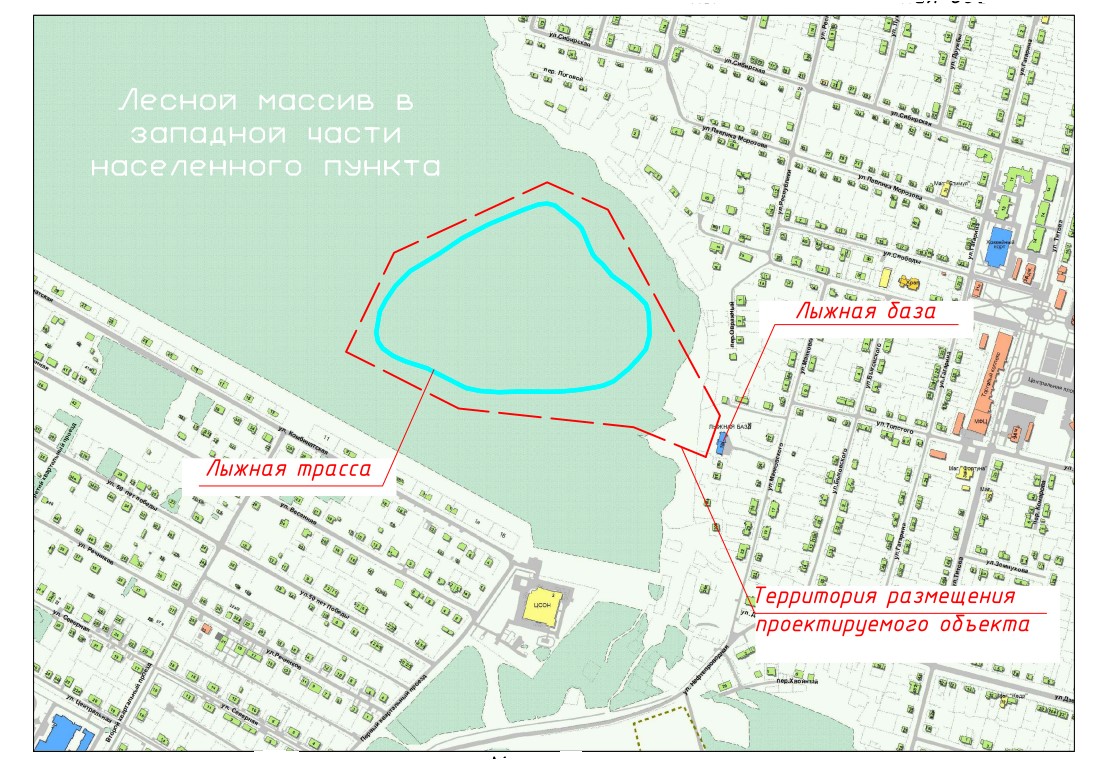 от 02 апреля 2024 года№ 4пгт. МеждуреченскийОб определении части территории городского поселения Междуреченский, на которой планируется реализовать инициативный проект «Яркий путь»Исполняющий обязанности главы городского поселения МеждуреченскийН.П.Копысов